OPIČÍ MUZIKA1. Opičí muzika,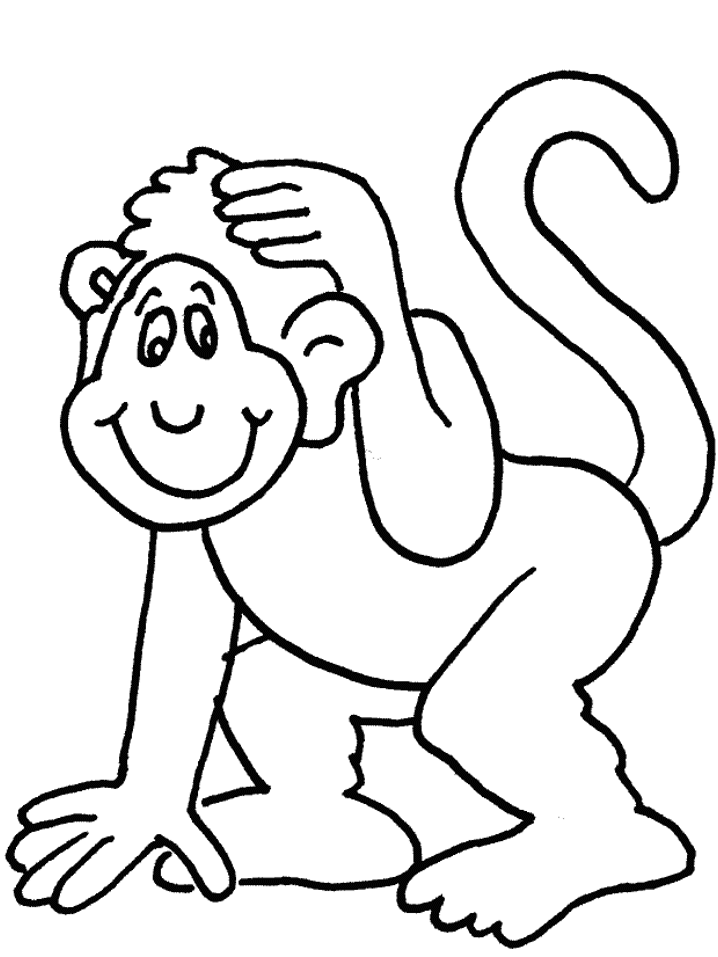      kdo ji slyší, utíká,     třískáme do plechu     k tanci nebo poslechu.2. Opičí kapela     náladu vám udělá,     hrajeme do ouška     pro zebru i papouška.R: To je krása,     to je rámus, tak se na to musí,     dneska máme na programu populární kusy.3. A proto neprchej do lesa    od našeho tělesa,    podívej na hrocha,    jak se hudbou pokochá.4. Opičí šumaři,    ty to znají, ty vaří,    třískají do plechu    k tanci nebo poslechu.R:5. A proto opičí muzika,    kdo ji slyší, utíká,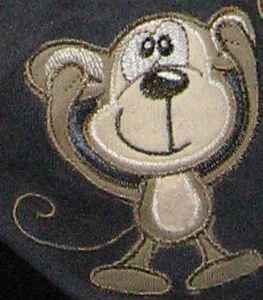     třískáme do plechu    k tanci nebo poslechu.6. Opičí kapela    náladu vám udělá,     hrajeme do ouška    pro zebru i papouška.Já jsem muzikantJá jsem muzikant a přicházím k vám z české země,
my jsme muzikanti, přicházíme k vám.
Já umím hráti. My umíme taky.
A to na housle. Jak se na ně hraje?
Fidli, fidli, staré vidli, fidli, fidli, housličky.

Já jsem muzikant a přicházím k vám z české země,
my jsme muzikanti, přicházíme k vám.
Já umím hráti. My umíme taky.
A to na basu. Jak se na ni hraje?
Stála basa u primasa, za kamnama stála,
jak primaska zatopila, basa sama hrála.

Já jsem muzikant a přicházím k vám z české země,
my jsme muzikanti, přicházíme k vám.
Já umím hráti. My umíme taky.
A to na trumpetu. Jak se na ni hraje?
Já rád játra, ty rád játra, on rád játra, trumpeta.

Já jsem muzikant a přicházím k vám z české země,
my jsme muzikanti, přicházíme k vám.
Já umím hráti. My umíme taky.
A to na bubínek. Jak se na něj hraje?
Bumtarata, bumtarata, bumtarata bubínek.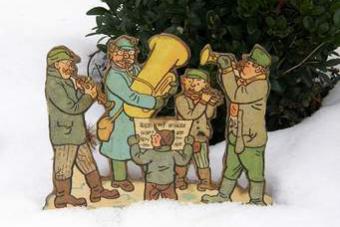 